Сведения о текущих (оставшихся) объемах лимитов по банкам-партнерам по состоянию на 01.01.2016г.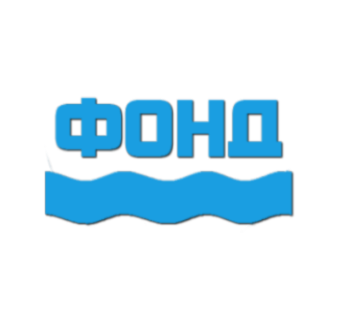 Некоммерческая организация«Фонд содействия кредитованию субъектов малого и среднего предпринимательства Амурской области»Наименование банка-партнераОбъем лимита поручительства всего (тыс.руб.)Остаток лимита поручительства (тыс.руб.)ПАО «Сбербанк России»105 000 36 224,4ПАО «Сбербанк России» (банковские гарантии)15 0005 000АО «Россельхозбанк»196 000 41 883,7ООО Банк Оранжевый3 000 3 000«Азиатско-Тихоокеанский Банк» (ПАО)47 800 5 375Банк ВТБ 24 (ПАО) 110 000 19 829,5ПАО «Промсвязьбанк»47 500 20 900ПАО «Промсвязьбанк» (банковские гарантии)7 5007 500ОАО «ТЭМБР-БАНК»10 000 10 000ПАО «МДМ Банк»4 400 4 400ПАО Банк «ФК Открытие»4 800 3 540ПАО «Дальневосточный банк» 15 00015 000ПАО «Ханты-Мансийский банк Открытие»14 00014 000Нераспределенный резерв5 0005 000ИТОГО585 000 191 652,6